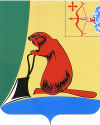 О внесении изменений в Устав муниципального образования Тужинский муниципальный район	В соответствии с Федеральным законом от 06.10.2003 № 131-ФЗ «Об общих принципах организации местного самоуправления в Российской Федерации» районная Дума РЕШИЛА:1.Внести в Устав муниципального образования Тужинский муниципальный район, принятый решением Тужинской районной Думы от 27.06.2005 № 23/257 (с изменениями от 09.08.2005 № 25/279, от 26.03.2007 № 15/142, от 23.11.2007 № 20/180, от 25.01.2008     № 24/207, от 10.11.2008 № 34/270, от 28.01.2009 № 38/303, от 28.01.2009 № 38/304, от 24.07.2009 № 42/347, от 23.12.2009 № 49/389, от 24.03.2010 № 52/412, от 18.06.2010 № 54/449, от 19.11.2010 № 60/488), следующие изменения:1.1. Статью 19 Устава изложить в следующей редакции:«Статья 19. Структура и наименование органов местного
самоуправления районаСтруктуру органов местного самоуправления района образуют: представительный орган муниципального района – полное наименование: муниципальное казенное учреждение районная Дума Тужинского муниципального района Кировской области, сокращенное наименование: Тужинская районная Дума;глава муниципального района – полное наименование: глава Тужинского муниципального района, сокращенное наименование: глава района;администрация муниципального района – полное наименование: администрация муниципального образования Тужинский муниципальный район, сокращенное наименование - администрация Тужинского муниципального района;контрольный орган муниципального района – полное наименование: Контрольно-счетная комиссия Тужинского муниципального района, сокращенное наименование: Контрольно-счетная комиссия района.».1.2. Из части 2 статьи 32 Устава пункт 2 исключить.1.3. Дополнить Устав статьей 32.1 следующего содержания:«Статья 32.1. Муниципальный контроль1. Под муниципальным контролем понимается деятельность органов местного самоуправления, уполномоченных на организацию и проведение на территории муниципального образования проверок соблюдения при осуществлении деятельности юридическими лицами, индивидуальными предпринимателями требований, установленных муниципальными правовыми актами.2. Органом муниципального контроля в районе является администрация  района, к полномочиям которой относятся:1) организация и осуществление муниципального контроля на территории района;2) разработка и принятие административных регламентов проведения проверок при осуществлении муниципального контроля; 3) организация и проведение мониторинга эффективности муниципального контроля в соответствующих сферах деятельности, показатели и методика проведения которого утверждаются Правительством Российской Федерации; 4) осуществление иных предусмотренных федеральными законами, законами и иными нормативными правовыми актами Кировской области полномочий;3. Полномочия руководителя органа муниципального контроля, в том числе утверждение ежегодного плана проведения плановых проверок, осуществляет глава администрации района.4. При организации проведения проверок, указанных в части 1 настоящей статьи, глава администрации района издаёт распоряжения администрации района о проведении проверок.».1.4. Часть 5 статьи 34 Устава изложить в следующей редакции:«5. В период временного отсутствия главы администрации района, его полномочия осуществляет один из заместителей главы администрации района в порядке, предусмотренном положением об администрации района. При этом полномочия главы администрации района осуществляются заместителем в полном объеме, если иное не предусмотрено главой администрации района в распоряжении о назначении на исполнение обязанностей.».1.5. Дополнить Устав статьей 34.1 следующего содержания:«Статья 34.1. Контрольно-счетная комиссия района1. Контрольно-счетная комиссия района является органом местного самоуправления района, осуществляющим контроль за:	1) исполнением бюджета района, соблюдением установленного порядка  подготовки и рассмотрения проекта бюджета района, отчета о его исполнении;	2) выполнением районных программ и планов социально-экономического развития;	3) соблюдением установленного порядка управления и распоряжения имуществом, находящимся в собственности муниципального района.	Контрольно-счетная комиссия района осуществляет иные полномочия в сфере внешнего муниципального финансового контроля, установленные федеральными законами, законами Кировской области, настоящим Уставом и Положением о Контрольно-счетной комиссии района, утверждаемым районной Думой.	2. Численность членов контрольно-счетной комиссии района составляет три человека. Срок полномочий председателя Контрольно-счетной комиссии района составляет шесть лет.	3. Положение о Контрольно-счетной комиссии района и ее структуру утверждает районная Дума. Расходы на содержание Контрольно-счетной комиссии района предусматриваются в бюджете района отдельной строкой.	4. Порядок работы Контрольно-счетной комиссии и ее полномочия определяются Положением о Контрольно-счетной комиссии, утверждаемым районной Думой.	5. Контрольно-счетная комиссия района возглавляется председателем, который назначается на должность районной Думой. Статус, порядок назначения председателя Контрольно-счетной комиссии, а также требования к кандидатам на указанную должность определяются Положением о Контрольно-счетной комиссии района в соответствии с действующим законодательством.	6. По представлению председателя контрольно-счетной комиссии района районная Дума назначает инспекторов Контрольно-счетной комиссии района. Полномочия, а также требования к  необходимой квалификации и стажу работы для назначения инспекторов контрольно-счетной комиссии района определяются Положением о контрольно-счетной комиссии района в соответствии с действующим законодательством.	7. Органы и должностные лица местного самоуправления района обязаны представлять в контрольно-счетную комиссию района  по ее требованию необходимую информацию и документы по вопросам, относящимся к их компетенции.	8. Контрольно-счетная комиссия района является основным контрольным органом района по вопросам, указанным в части 1 настоящей статьи.	9. Результаты проверок, осуществляемых контрольно-счетной комиссией района, подлежат опубликованию в районной газете.	10. Контрольно-счетная комиссия района не обладает правами юридического лица.».1.6. Часть 3 статьи 44 Устава изложить в следующей редакции:«3. Учредителем муниципальных предприятий и учреждений от имени муниципального района выступает администрация района, которая определяет цели, условия и порядок деятельности муниципальных предприятий и учреждений, утверждает их уставы, назначает на должность и освобождает от должности руководителей данных предприятий и учреждений, не реже одного раза в год заслушивает отчеты об их деятельности.».2. Зарегистрировать изменения в Устав муниципального образования Тужинский муниципальный район в порядке, установленном Федеральным законом от 21.07.2005 № 97-ФЗ "О государственной регистрации уставов муниципальных образований".3. Настоящее решение вступает в силу в соответствии с действующим законодательством. Глава района		Л.А. Трушкова             ТУЖИНСКАЯ РАЙОННАЯ ДУМА КИРОВСКОЙ ОБЛАСТИРЕШЕНИЕ             ТУЖИНСКАЯ РАЙОННАЯ ДУМА КИРОВСКОЙ ОБЛАСТИРЕШЕНИЕ             ТУЖИНСКАЯ РАЙОННАЯ ДУМА КИРОВСКОЙ ОБЛАСТИРЕШЕНИЕ             ТУЖИНСКАЯ РАЙОННАЯ ДУМА КИРОВСКОЙ ОБЛАСТИРЕШЕНИЕ             ТУЖИНСКАЯ РАЙОННАЯ ДУМА КИРОВСКОЙ ОБЛАСТИРЕШЕНИЕ             ТУЖИНСКАЯ РАЙОННАЯ ДУМА КИРОВСКОЙ ОБЛАСТИРЕШЕНИЕот14.10.2011№10/52пгт ТужаКировской областипгт ТужаКировской областипгт ТужаКировской областипгт ТужаКировской области